УТВЕРЖДЕНОраспоряжением Главыгородского округа "Город Архангельск"от 7 апреля 2021 г. № 1173рПРОЕКТпланировки территории в Ломоносовском территориальном округе 
г. Архангельска в границах ул. Воскресенской, ул. Г. Суфтина, 
ул. Володарского и просп. Обводный каналВведениеПроект планировки территории в Ломоносовском территориальном округе г. Архангельска в границах ул. Воскресенской, ул. Г. Суфтина, 
ул. Володарского и просп. Обводный канал разработан проектной организацией ООО "АКСК".Заказчик проекта – ООО "Специализированный застройщик 
"ЖК на Володарского".Основанием для разработки проекта являются:распоряжение Главы муниципального образования "Город Архангельск" 
от 21 декабря 2018 года № 3828р "О подготовке проекта планировки территории в Ломоносовском территориальном округе г. Архангельска 
в границах ул. Воскресенской, ул.Г.Суфтина, ул.Володарского 
и пр. Обводный канал ";техническое задание на подготовку проекта планировки территории 
в Ломоносовском территориальном округе г. Архангельска в границах 
ул. Воскресенской, ул. Г. Суфтина, ул. Володарского и просп. Обводный канал;Проект выполнен в соответствии: Градостроительным Кодексом Российской Федерации, Земельным кодексом Российской Федерации, 
СП 42.13330.2016 "Свод правил. Градостроительство. Планировка и застройка городских и сельских поселений. Актуализированная редакция СНиП 2.07.01-89*" (утверждены приказом Министерства строительства и жилищно-коммунального хозяйства Российской Федерации от 30 декабря 2016 года 
№ 1034/пр), Генеральным планом муниципального образования "Город Архангельск", утвержденным постановлением министерства строительства и архитектуры Архангельской области от 2 апреля 2020 года № 37-п, Правилами землепользования и застройки городского округа "Город Архангельск", утвержденным постановлением министерства строительства и архитектуры Архангельской области от 29 сентября 2020 года № 68-п, местными нормативами градостроительного проектирования, СанПиН 2.2.1/2.1.1.1200-03 "Санитарно-защитные зоны и санитарная классификация предприятий, сооружений и иных объектов", иные законы и нормативные правовые акты, определяющие направления социально-экономического и градостроительного развития муниципального образования "Город Архангельск".В проекте учитываются основные положения Генерального плана муниципального образования "Город Архангельск", утвержденные постановлением министерства строительства и архитектуры Архангельской области от 2 апреля 2020 года № 37-п, Правил землепользования и застройки городского округа "Город Архангельск", утвержденных постановлением министерства строительства и архитектуры Архангельской области 
от 29 сентября 2020 года № 68-п, проекта планировки Привокзального района муниципального образования "Город Архангельск", утвержденного распоряжением мэра города Архангельска от 25 февраля 2015 года № 472р 
(с изменениями).Согласно техническому заданию проект планировки территории состоит из основной части, которая подлежит утверждению, и материалов 
по ее обоснованию.Целью разработки проекта являются:обеспечение устойчивого развития территории, выделение элементов планировочной структуры, установление границ земельных участков, предназначенных для строительства и размещения объектов.определение параметров функциональных зон и объектов жилищного строительства, отдыха и социального обслуживания населения с учетом размещаемых зданий.Очередность в данном проекте принята следующая:I очередь строительства - 2023 год;расчетный срок строительства - 2030 год.Проект планировки определяет:концепцию архитектурно-пространственного развития территории;параметры застройки;организацию улично-дорожной сети и транспортного обслуживания;развитие системы социального обслуживания, инженерного оборудования и благоустройства, развитие рекреационных территорий 
и системы озеленения.Графические материалы разработаны с использованием сведений 
из информационной системы обеспечения градостроительной деятельности 
на территории муниципального образования "Город Архангельск" 
в масштабе М 1:1000, предоставленной заказчику департаментом градостроительства Администрации муниципального образования "Город Архангельск".Пояснительная записка содержит описание и обоснование положений, касающихся определения параметров планируемого строительства систем социального, транспортного обслуживания и инженерно-технического обеспечения, необходимых для развития территории в рамках проекта планировки.Основные технико-экономические показатели____________ПРИЛОЖЕНИЕк проекту планировки территории в Ломоносовском территориальном округе г. Архангельска в границах ул. Воскресенской, ул. Г. Суфтина, ул. Володарского 
и просп. Обводный канал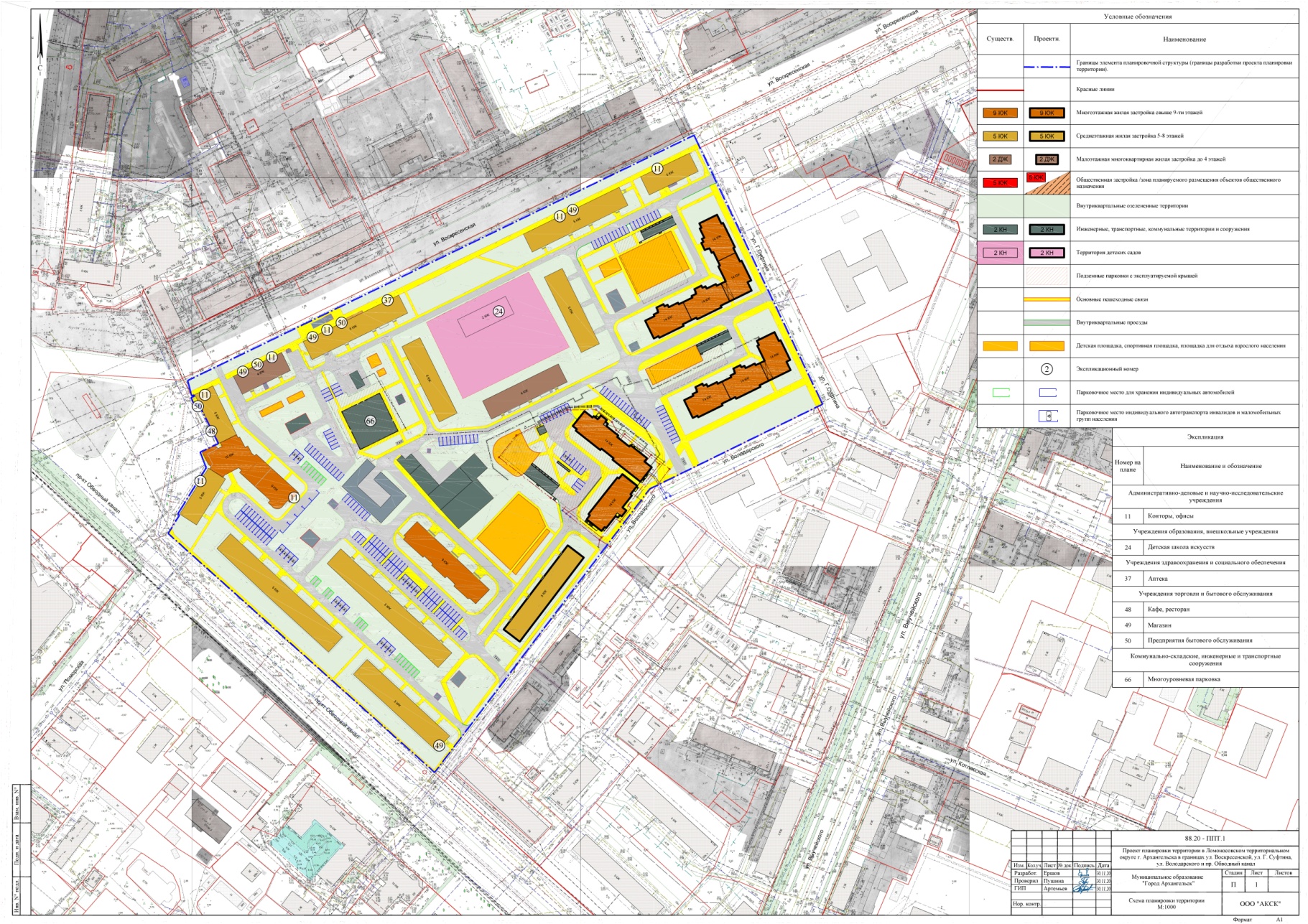 _________________№п\пНаименованиеЕдиница измеренияСуществ. положениеI очередь строительстваРасчетный срок1234561Территория в границах проектированиятыс.м286,84286,84286,8422Жилой фонд,в том числе:тыс.м2общей площади57,73073,51899,882а) существующий сохраняемыйтыс.м257,73056,87452,164б) новое строительствотыс.м2-16,64447,7182.1Снос  жилого фондатыс.м2-0,8565,5663Объекты культурно-бытового обслуживания, административно-делового назначения, магазины и прочие нежилые здания (всего)тыс.м2общей площади3,8343,8344,9643.1Площадки для игр детей, для занятий физкультурой взрослого населения, площадки для отдыхатыс. кв.м0,32000,8543,2004Площадь застройкитыс. кв.м17,65518,74219,6734.1Площадь озеленениятыс. кв.м51,925847,677835,88614.2Плотность застройки0,70,91,24.3Процент застройки%20,321,622,74.4Процент озеленения%59,854,941,35Улично-дорожная сеть и транспорт, тротуарытыс. кв.м16,941219,568228,08296Сооружения для обслуживания и хранения транспортных средствтыс.м2общей площади0,8044,41212,293а) гаражи, паркингитыс.м20,5263,8929,363б) автостоянки открытые тыс.м20,2780,5202,9307Инженерная подготовка территории:Защита от подтопления: устройство дренажакмданныеотсутствуют0,90,98Протяженность сетей в части нового строительствакмданныеотсутствуют8.1Канализациякмданныеотсутствуют0,90,98.2Водоснабжениекмданныеотсутствуют0,90,98.3Дождевая канализациякмданныеотсутствуют0,90,98.4Теплоснабжениекмданныеотсутствуют0,90,98.5Электроснабжениекмданныеотсутствуют0,90,9